附件5：题库二维码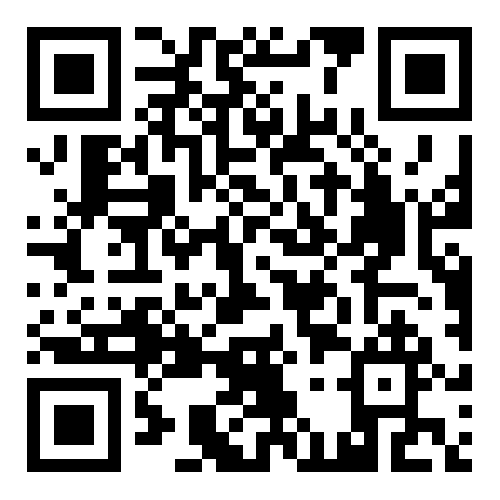 